Інструкція з експлуатації насоса для бензину ЕХ-50 230 В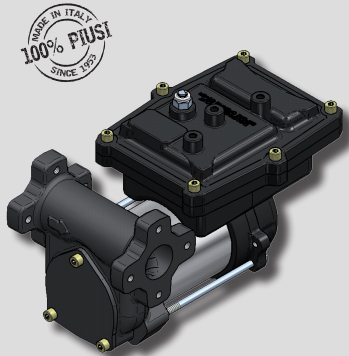 1. ОписНасос: самовсмоктувальний, з лопатями, що обертаються, обладнаний клапаном by-passДвигун: щіточний електродвигун, що працює на змінному струмі, з циклом безперервної роботи 30 хвилин. Закритий тип, зі ступенем захисту IP55, вмонтованим у корпус насосаУвага: Двигун насоса обладнаний автоматичним тепловим захистом під час перевантаження. При увімкненні захисту вимкніть насос і дайте двигуну час охолодитись.2. ТЕХНІЧНІ ДАНІ2.1.  Специфікація роботиДіаграма показує продуктивність насоса залежно від сили тискуУвага   Крива відноситься до наступних умов:Вид палива: БензинТемпература: 20 СУмови всмоктування: труба та положення насоса в порівнянні з рівнем рідини такі, що низький тиск 0.3 Бар генерується при номінальній витратіЗа різних умов всмоктування більш високе значення тиску може утворитися, що призведе до зниження продуктивності при тих же значеннях зворотного тиску. Для досягнення кращої продуктивності важливо зменшити втрату тиску на вході за такими інструкціями:Зменшіть довжину всмоктувальної труби якнайменше;Уникайте використання непотрібних колін та регулювань у трубах;Підтримуйте фільтр на вході у чистому вигляді;Використовуйте трубу з діаметром рівним або більше вказаному.3. ЕЛЕКТРИЧНІ ХАРАКТЕРИСТИКИ*  - відноситься до використання в режимі by-pass4. УМОВИ ЕКСПЛУАТАЦІЇ4.1. Умови навколишнього середовищаТемпература довкілля: Мін. -10С/Макс. +40СТемпература рідини: мін. -10С/Макс. +40Відносна вологість: Макс. 90%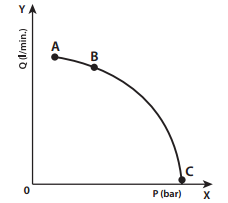 4.2 ЕЛЕКТРОЖИВАННЯНасос приводиться в дію електроживленням змінного струму, номінальне значення якого вказано у таблиці параграфа електричні характеристики. Максимально допустиме відхилення від електричних параметрів: +/- 5% номінального значення.Увага:
Використання електроживлення, значення якого не входить до зазначених норм, може призвести до пошкодження електронних компонентів насоса4.3 РОБОЧИЙ ЦИКЛНасос призначений для використання у переривчастому режимі. Робочий цикл складає 30 хвилин включеного насоса та 60 хвилин вимкненого.Увага:
Функціонування в умовах режиму by-pass дозволено лише на короткий проміжок часу (макс. 3 хвилини)4.4 ДОЗВОЛЕНІ РІДИНИНасос може бути використаний лише з такими рідинами:Дизельне паливоГасБензинAVGASJET A/A15. ВСТАНОВЛЕННЯУвага:
Перед використанням насоса переконайтеся, що ви не в потенційно вибухонебезпечних зонах!Насос ніколи не повинен експлуатуватися до того, як лінії входу та виходу будуть підключені.Затягніть розподільну коробку для захисту від вибуху.Попередня перевірка: Перевірте наявність всіх компонентів;Перевірте насос на візуальні пошкодження, які можуть виникнути під час транспортування та зберігання;Уважно прочистіть вхід та вихід насоса, прибираючи пил чи матеріал упаковки;Перевірте відповідність електричних характеристик до тих, що вказані на насосі;Встановіть насос на висоті щонайменше 80 см.Увага:  
Якщо планується встановлення клапанів у мережу, переконайтеся, що вони оснащені системою скидання надлишкового тиску.Прочистіть резервуар і переконайтеся, що він добре провітрюється.Використовуйте відповідні та безпечні швидкознімні муфти до резервуара.Не перекривайте дренажні отвори.5.1. РОЗМІЩЕННЯ, КОНФІГУРАЦІЯ ТА АКСЕСУАРИПримітка: Насос повинен кріпитися стійким чиномУвага: Забезпечення відповідними аксесуарами, необхідними для безпечного та правильного функціонування насоса, є відповідальністю установника. Аксесуари, які не підходять для використання можуть пошкодити насос та/або призвести до травм людей, а також призвести до забруднення навколишнього середовища.Для максимальної продуктивності насоса та для уникнення пошкоджень, які можуть вплинути на роботу насоса, завжди використовуйте оригінальні аксесуари.5.2. ПРИМІТКА ПО ЛІНІЯХ ВХОДУ І ВИХОДУЛінія виходуВибір моделі насоса має здійснюватись з урахуванням характеристик системи.Поєднання: довжина труби, діаметр труби та встановлені аксесуари можуть створити зворотний тиск, який буде вищим за прогнозований. Це призводить до зниження швидкості потоку. У цих випадках для забезпечення правильної роботи насоса необхідно зменшити опір системи, використовуючи більш короткі шланги з більшим діаметром, а також аксесуари з меншим опором (наприклад: автоматичний роздавальний пістолет з більшою пропускною здатністю)Лінія входуСамовсмоктувальні насоси характеризуються чудовою всмоктувальною здатністю. Висота сухого всмоктування не перевищує 2 метрів. Важливо зауважити, що початок заправки насосом може зайняти до хвилини. Наявність паливороздавального пістолета на лінії виходу запобігає звільненню повітря, що лишилося там під час встановлення, таким чином перешкоджаючи правильній заправці насосу. З цієї причини рекомендується заправляти насос без паливороздавального пістолета, перевіряючи правильне змочування насоса.Завжди встановлюйте донний клапан, щоб запобігти спорожненню всмоктувальної труби та підтримувати насос мокрим. У такому випадку насос завжди запускатиметься відразу. При працюючій системі насос здатний працювати зі зворотним тиском до 0.5 бар на лінії входу; при більш високому тиску насос може бути схильний до кавітації, що призведе до падіння швидкості потоку та збільшення рівня шуму в системі.У зв'язку з цим, важливо гарантувати невеликий зворотний тиск на лінії входу використовуючи короткі труби з діаметром рівним або більше рекомендованого, зменшення згинів системи до мінімуму, а також використання фільтрів з великим поперечним перерізом та донних клапанів із мінімально можливим опором на вході. Дуже важливо підтримувати всмоктувальні фільтри в чистому вигляді, тому що при засміченні вони збільшують опір системи.Вертикальна відстань між насосом і рідиною повинна бути якомога коротшою.не перевищувати 2 метри необхідні для заправки. Якщо відстань перевищує допустиму, необхідно встановити донний клапан, щоб дозволити трубам, що всмоктують, заповнитися.Також необхідно, щоб діаметр труб був більшим. 
Рекомендується, не встановлювати насос на відстань більше ніж 3 метри вертикально від рідини.Увага:
 У випадку, коли резервуар з рідиною знаходиться вище насоса необхідно встановити антисифоновий клапан для запобігання випадковому витоку палива. Виміряйте установку для того, щоб контролювати зворотний тиск через гідравлічні удари.6. З'ЄДНАННЯ6.1. ЕЛЕКТРИЧНІ З'ЄДНАННЯВиконуйте такі інструкції для забезпечення належного електричного з'єднання:
Під час встановлення та обслуговування переконайтеся, що живлення до електричних ліній вимкненоВикористовуйте кабелі з номінальною напругою, яка підходить для характеристик, зазначених у пункті ЕЛЕКТРИЧНІ ХАРАКТЕРИСТИКИПерш ніж увімкнути живлення та після перевірки цілісності ущільнень, що забезпечують клас захисту IP55, переконайтеся, що кришка терміналу strip box закрита.Увага   Всі насоси оснащені контактами, що заземлюються. 
Переконайтеся, що всі контакти правильно заземлені.Обов'язково використовуйте кабельні сальники (кабельне ущільнення) з достатнім ступенем захисту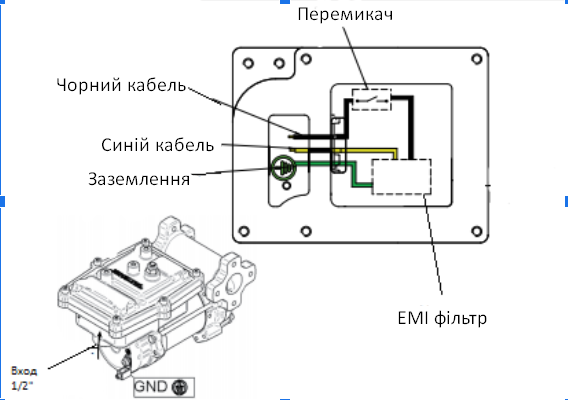 6.2. ПІД'ЄДНАННЯ ТРУБПередмова   Перед початком роботи зі з'єднаннями, зверніть увагу на візуальні ознаки, як, стрілка на головці насоса, для визначення сторін всмоктування та роздачі.Увага:      
Неправильні з'єднання можуть призвести до серйозних пошкоджень насоса.Попередня перевіркаПеред початком роботи зі з'єднаннями переконайтеся, що труби та резервуар не містять бруду та твердого залишку, оскільки це може призвести до пошкодження насосів та компонентів. 
НІКОЛИ НЕ КАЧАЙТЕ РІДИНУ З ДНА РЕЗЕРВУАРУ, ОСКІЛЬКИ ТАМ МОЖУТЬ МІСТИТИСЯ СТОРОННІ ДОМІШКИ.Частково заповніть насос з боку лінії виходу рідиною, яка потрібна для сприяння перекачування, перш ніж підключати трубу виходу.Не використовуйте конусні різьбові з'єднання, які можуть пошкодити різьбові вхідні та вихідні отвори насоса під час надмірного затискання.7. ПЕРВИННИЙ ЗАПУСКПередмова Переконайтеся, що кількість рідини в резервуарі перевищує кількість, яку ви хочете перекачати.Переконайтеся, що залишкова ємність резервуара, в який ви перекачуєте рідину, більша за кількість, яку ви хочете перекачати.Переконайтеся, що компоненти труб та ліній входу/виходу у справному стані.Примітка: Ніколи не починайте та не припиняйте роботу насоса шляхом підключення або відключення від живлення.Тривалий контакт з деякими рідинами може призвести до пошкодження шкіри. Рекомендується використовувати рукавички та окуляри.Якщо насос не перекачуєЗалежно від характеристик системи, фаза перекачування може тривати від кількох секунд до кількох хвилин. Якщо фаза триває довше, зупиніть насос і перевірте:що насос не працює у суху (заповніть рідиною з боку лінії виходу)що в всмоктувальну трубу не проникає повітрящо фільтр з боку лінії входу не засміченийщо висота всмоктування не перевищує  2 м.що все повітря було випущено з труби, що роздаєНаприкінці первинного запускуКоли почалося перекачування, переконайтеся, що насос працює в межах очікуваного діапазону, а саме:що за умови максимального зворотного тиску, енергоспоживання двигуна залишається в межах значень, вказаних на заводській табличці.що зворотний тиск на виході не перевищує максимального зворотного тиску насоса.8. Повсякденне використанняПорядок використання:Використовуючи шланги, прикріплюйте їх кінці до резервуару. 
За відсутності відповідного місця, міцно утримуйте шланг перед початком перекачування.Перш ніж вмикати насос, переконайтеся, що роздатковий клапан перекритий (роздавальний пістолет або клапан лінії)Натисніть кнопку увімкнення/вимкнення (ON/OFF)Відкрийте роздавальний клапан міцно утримуючи шлангПід час перекачування слід уникати вдихання парів рідини, що перекачується.ЯКЩО ВИКОРИСТАНА РІДИНА ПРОСОЧУЄТЬСЯ ПІД ЧАС ПЕРЕКАЧУВАННЯ, ПРИЙМІТЬ ВСІ НЕОБХІДНІ КРОКИ ДЛЯ ЇЇ ПРИБИРАННЯЗакрийте роздавальний клапан, щоб зупинити перекачуванняВимкніть насос, коли процес перекачування завершеноУвага: 
РОБОТА НАСОСА ЗАВЖДИ ПОВИННА СУПРОВОДЖУВАТИСЯ ПІД НАГЛЯДОМ ОПЕРАТОРАКлапан by pass дозволяє функціонувати із закритою лінією виходу лише для короткого проміжку часу (максимум 3 хвилини)Щоб уникнути пошкоджень насоса після використання, переконайтеся, що він вимкнений.У разі несправності живлення відразу вимкніть насос.У разі використання ущільнювачів на вході та виході насоса переконайтеся, що вони не потраплять усередину насоса.Сторонні предмети на вході та виході можуть призвести до несправностей та поломки частин насоса.9. ОБСЛУГОВУВАННЯЩотижня: Перевіряйте трубні з'єднання на справний стан для запобігання течіУтримуйте встановлений фільтр на лінії входу чистимРаз на місяць:Перевіряйте корпус насоса на наявність забруднень та домішокПеревіряйте електричні кабелі на справний станЗ МІРКУВАНЬ БЕЗПЕКИ ЗАБОРОНЕНО ЗНІМАТИ НАСТУПНІ ЧАСТИНИ НАСОСУ:Нижню пластину (1)Трубу двигуна(2)Корпус насоса (3)10. Розібраний вигляд: 

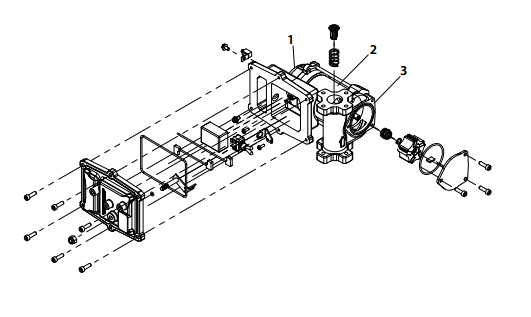 11. МОЖЛИВІ ПРОБЛЕМИ І РІШЕННЯМомент експлуатаціїВсмоктування    (А)Швидкістьпотоку      (л/хв)Зворотній тиск     (Бар)Типове налаштуваннявиходуТипове налаштуваннявиходуМомент експлуатаціїВсмоктування    (А)Швидкістьпотоку      (л/хв)Зворотній тиск     (Бар)4 метри шланг, 3/4''ПістолетавтоматичнийАМаксимальнапродуктивність0.7520.2BБазоваконфігурація0.8400.5CBy pass (обхідний шлях)1.201.1         Вихід перекрито         Вихід перекритоМодель насосуживленняживленняСтрумСтрумМодель насосуНапруга (V)Частота(Hz)Макс* (А)Макс* (А)230V – 50 Hz230501.2ПроблемаМожлива причинаСпосіб усуненняДвигун не вмикаєтьсяВідсутність електроенергіїПеревірте електричні з'єднання та системи безпекиДвигун не вмикаєтьсяЗаклинило роторПеревірте на наявність можливих пошкоджень або закупорки компонентів, що обертаються.Двигун не вмикаєтьсяПроблеми з двигуномЗверніться до сервісного центруПовільно вмикається двигунНизька напруга в лінії електропередачПідвищіть напругу до необхідних межМала чи нульова швидкість потокуНизький рівень рідини у резервуаріНаповніть резервуар рідиноюМала чи нульова швидкість потокуЗаблоковано донний клапанПочистьте або замініть клапанМала чи нульова швидкість потокуЗасмічився фільтрПочистьте фільтрМала чи нульова швидкість потокуНадмірний тиск на всмоктуванніОпустіть насос по відношенню до рівня резервуара або збільште поперечний переріз труби/шлангуМала чи нульова швидкість потокуВисока втрата натиску на лінії виходу (при відкритому by pass клапані)Використовуйте більш короткі труби або більший діаметрМала чи нульова швидкість потокуBy pass клапан засміченийРозберіть клапан, почистіть та/або замініть йогоМала чи нульова швидкість потокуПопадання повітря в насос або всмоктувальну трубуПеревірте ущільнення з'єднаньМала чи нульова швидкість потокуЗвуження у всмоктувальній трубіВикористовуйте труби, які підходять для роботи при тиску всмоктування.Мала чи нульова швидкість потокуНизька швидкість обертанняПеревірте напругу в насосі. Налаштуйте напругу та/або використовуйте кабелі з великим перерізомМала чи нульова швидкість потокуВсмоктувальна труба лежить на дні резервуаруПідніміть трубу вищеПідвищений шум від насосуВідбувається процес кавітаціїЗменшіть тиск всмоктуванняПідвищений шум від насосуНеправильна робота by pass клапанаЗавантажуйте, поки все повітря не вийде із системи by passПідвищений шум від насосуНаявність повітря у рідиніПеревірте всмоктувальні з'єднання Корпус насосу протікаєПошкодження ущільнень Перевірте та замініть ущільнення Насос не перекачує рідинуЛінія всмоктування засміченаУсуньте перешкоду з лінії всмоктуванняНасос не перекачує рідинуНесправність донного клапана прикріпленого до лінії всмоктуванняЗамініть донний клапанНасос не перекачує рідинуВсмоктувальні камери сухіДодайте рідину до насоса з боку лінії виходу (лінії роздачі)Насос не перекачує рідинуКамери насоса забруднені або засміченіВидаліть предмети, які засмічили клапани всмоктування та роздачіТепловий датчик активується за нормальних умов роботиНесправність у роботіЗверніться до сервісного центру